МОТОРСКИЙ  СЕЛЬСКИЙ СОВЕТ ДЕПУТАТОВКАРАТУЗСКОГО РАЙОНАКРАСНОЯРСКОГО КРАЯ                                                              РЕШЕНИЕ16.11.2020                                                с. Моторское                                                   № 3-12О внесении изменений в решение Моторского сельского Совета депутатов от 04.03.2020 №32-153 «Об определении схемы избирательных округов для проведения выборов депутатов Совета депутатов Моторского сельсовета Каратузского района Красноярского края»В соответствии с Федеральным законом от 12.06.2002 № 67-ФЗ «Об основных гарантиях избирательных прав и права на участие в референдуме граждан Российской Федерации», на основании заключения юридической экспертизы Администрации Губернатора Красноярского края от 05.11.2020 № 24-012490 «О заключении по нормативному правовому акту», руководствуясь Уставом Моторского сельсовета, Моторский сельский Совет депутатов РЕШИЛ:1. Внести изменения в решение Моторского сельского Совета депутатов от 04.03.2020 № 32-153 «Об определении схемы избирательных округов для проведения выборов депутатов Совета депутатов Моторского сельсовета Каратузского района Красноярского края» следующие изменения:1) В пункте 1 решения:    слово  « географическое»  заменить словом «графическое».2. Решение вступает в силу со дня его опубликования (обнародования) в печатном     издании «Моторский вестник».Приложение № 1к решению от 24.06.2020 №33-161Графическое изображение  избирательных округов в МО «Моторский сельсовет»Председатель Моторскогосельского Совета депутатов__________________И.А. ТыринаГлава  Моторского  сельсовета      _____________________К.М. Попова  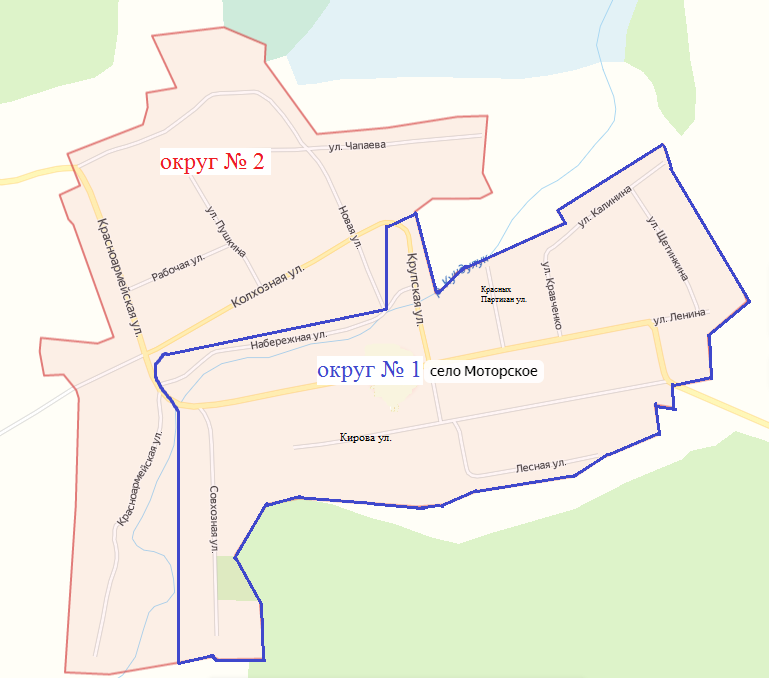                                         Округ №2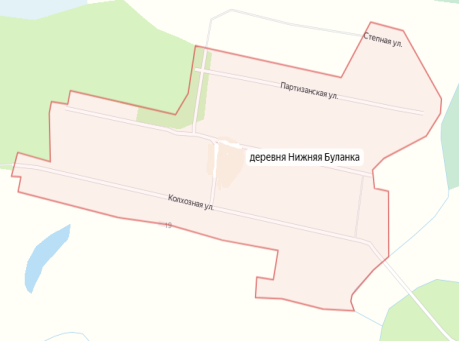 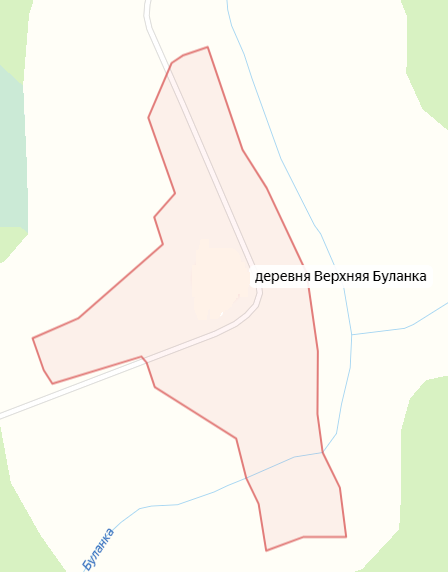 